Figure S1: Probability of a pet catching a bird depending on the total number of pets in a house. Black dots represent observations of bird catches by pets for each house with different numbers of pets. The red line shows the trend in the estimated probability of a pet catching a bird as the number of pets in a house increases.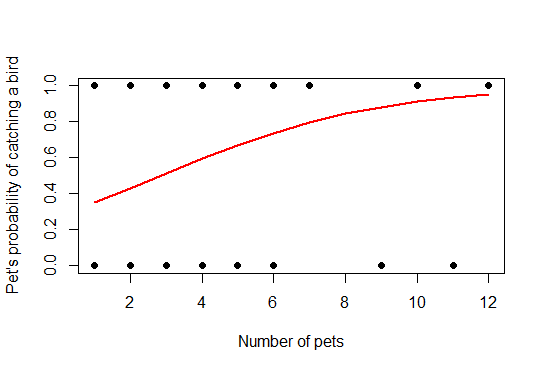 